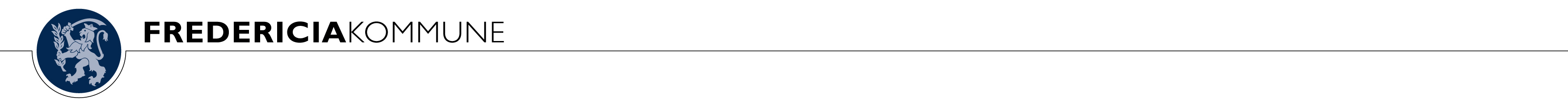 Udkast til kommissorium for UddannelsesudvalgetBaggrundFredericia Byråd har vedtaget en vision for 2020, hvor Bülows Kaserne skal være uddannelsescampus, der bygger bro mellem uddannelser og erhvervsliv og understøtter arbejdet med innovation og iværksætteri. Fredericia Byråd ønsker at gøre Fredericia til en attraktiv uddannelsesby med et bredt udvalg af uddannelser i Fredericia Kommune, der gør det muligt for flere at bo og tage uddannelse i kommunen. Dermed understøtter uddannelsescampus også kommunens bosætningsstrategi. Etableringen af et uddannelsescampus er én af byrådets absolutte topprioriteter, der skal understøtte vækst og bosætning i Fredericia Kommune. Byrådet nedsætter derfor Uddannelsesudvalget, da der er brug for et udvalg, der arbejder målrettet med denne dagsorden.OpgaverUdvalget varetager jf. Styrelsesvedtægten for Fredericia Kommuneden umiddelbare forvaltning af følgende opgaver:UU – VejledningUNG Fredericia - 10 kl. og UngdomsskolenSamarbejde med forældrebestyrelser for 10. kl.Videnparken.Derudover varetager Uddannelsesudvalget følgende opgaver:Uddannelsesudvalgets overordnede opgave er, at skabe en uddannelsescampus på den tidligere Bülows Kaserne med det sigte at fastholde og tiltrække uddannelsessøgende i Fredericia KommuneSkabe et videregående uddannelsesmiljø, der understøtter erhvervsudvikling og imødegår erhvervslivets behov for velkvalificeret arbejdskraftFastholde og tiltrække uddannelsessøgende med henblik på bosætning i Fredericia kommuneEtablere og udvikle Campus BülowSamarbejde med uddannelsesinstitutionerUdvalget skal – sammen med Business Fredericia og arbejdsmarkedets lokale parter - være bindeled og understøtte samarbejdet mellem kommunens virksomheder og uddannelsesinstitutioner for at sikre veluddannet arbejdskraft og de uddannelser, som erhvervslivet efterspørgerSkabe rammerne om en værdikæde fra uddannelsesforberedende aktiviteter, over uddannelser, til innovation og iværksætteriAnsvar for Fredericia Kommunes uddannelses- og efteruddannelsespolitik af vores medarbejdereUdvalget varetager den umiddelbare forvaltning af opgaver vedrørende drift og udvendig vedligeholdelse af områdets bygninger og anlæg.Politiske mål og fokusområderUddannelsesudvalgets politiske mål og fokusområder:Udvalget har ansvar for udvikling af Fredericia Kommunes 10. klasse tilbud og sikre en sammenhæng til ungdomsuddannelserne med henblik på at realisere målet om at flere tager en ungdomsuddannelseUdvalget har ansvar for videreudviklingen af UngFredericia, og fortsat sikre sociale og faglige fællesskaber for de unge under 18 år. Aktiviteterne skal ses i sammenhæng med realiseringen af uddannelsescampus på Bülows Kaserne og udvikling af attraktive ungemiljøerUdvalget har fokus på, at flere unge gennemfører en ungdomsuddannelse. Udvikling af UU samarbejdet sker i samarbejde med Børne- og Skoleudvalget og Arbejdsmarkeds- og Integrationsudvalget Udvalget udarbejder en strategi for Fredericia Kommunes samarbejde med og tiltrækning af uddannelsesinstitutioner. Målet er at tiltrække et bredt udvalg af uddannelser til Fredericia Kommune, således der på sigt kan tilbydes grunduddannelser så vel som efter- og videreuddannelse i sammenhæng med forsknings- og udviklingsaktiviteter. Udvalget undersøger løbende mulighederne for at tiltrække uddannelse og forskning til Fredericia Udvalget udarbejder en plan for de fysiske forhold omkring Bülows Kaserne med særlig fokus på at skabe et sammenhængende uddannelsescampus, der udnytter de eksisterende bygninger optimalt og binder campus sammen med midtbyen og skaber mere liv i byenUdvalget skal medvirke til at skabe grundlaget for et levende uddannelsesmiljø på campus Bülow. Dette skal ske i dialog med elevråd, ungebyråd og de andre relevante målgrupper, der får til huse på campus. Udvalget tilrettelægger en proces, hvor kommunens unge, studerende og andre interessenter deltager Udvalget udarbejder en ny uddannelses- og efteruddannelsesstrategi for Fredericia Kommune, herunder en samlet plan for kompetenceudvikling til byrådsmedlemmer og ansatte. Strategien skal sikre, at kompetenceudvikling af kommunens egne medarbejdere kan ses i positiv synergi med uddannelserne på uddannelsescampus og anvendes til at tiltrække uddannelser til Fredericia KommuneUdvalget udmønter aftalen om iværksætteri, der blev besluttet i budget 2016. Udvalget skal understøtte etableringen og udviklingen af samarbejdet med lokale virksomheder om at skabe innovations- og inkubationsfaciliteter på uddannelsescampus med særlig fokus på unge iværksættereUdvalget udmønter i samarbejde med Arbejdsmarkeds- og Integrationsudvalget og Børne- og Skoleudvalget aftalen om et internationalt skoletilbud, der blev besluttet i budget 2016. Business Fredericia gennemfører undersøgelsen af behovet for et internationalt skoletilbud for børn af expats i Fredericia Kommune, og om et sådan tilbud kan medvirke til at tiltrække og fastholde højtuddannede expats, der arbejder i områdets virksomheder. Udvalgene vurderer på baggrund af undersøgelsen det videre forløb Udvalget skal i samarbejde med Kultur- og Idrætsudvalget og Børne- og Skoleudvalget udfolde visionen om, at skabe et talentcollege i samarbejde med erhvervslivet, hvor talenter indenfor erhverv, kultur og idræt samles i et stærkt og kreativt elitemiljøUdvalget skal vurdere, om der i sammenhæng med et uddannelsescampus på Bülows kan skabes synergi ved at huse frivillige foreninger, socialøkonomiske virksomheder og iværksættere, samt offentlige og private arbejdspladserUdvalget udarbejder årligt en kommunikationsplan for udvalgets arbejde.OrganiseringUddannelsesudvalget er et stående udvalg.Medlemmer:Pernelle Jensen - formandLasse Struwing Hansen - næstformandOle Steen HansenSteen Wrist ØrtsNikolaj WykeUdvalget sekretariatsbetjenes af Velfærdsdirektøren, der deltager i møderne og er ansvarlig for den organisatoriske forankring af udvalgets arbejde. Velfærdsdirektøren understøttes af staben for Politik og Kommunikation samt Børn og Unge.Borgmester, andre udvalgsformænd og direktion deltager ad hoc i udvalgets arbejde, når det er relevant.ForretningsordenKommissoriet gælder fra januar 2016 til november 2017. Udvalget kan evaluere kommissoriet med henblik på at udarbejde nye eller supplere de politiske fokusområder.Uddannelsesudvalget mødes syv gange om året, hvor de tre møder planlægges som temamøder og de resterende fire planlægges som primært driftsmøder. Dertil afholdes en række møder med eksterne interessenter.Der afholdes minimum et årligt fællesmøde med Økonomiudvalget.